1. Общие положения1.1. Настоящие правила внутренне Настоящее Положение о порядке и основаниях перевода, отчисления и восстановления обучающихся (далее именуется – Положение) устанавливает порядок и основания перевода, отчисления и восстановления обучающихся в государственном бюджетном образовательном учреждении профессиональной образовательной организации «Государственное бюджетное образовательное учреждение среднего профессионального образование (среднее специальное учебное заведение) Магнитогорский медицинский колледж имени П.Ф. Надеждина» (далее – образовательное учреждение).1.2. Правила составлены в соответствии с Трудовым кодексом Российской Федерации, Федеральным законом «Об образовании в Российской Федерации», иными нормативными правовыми актами, Уставом, и регулируют порядок приема и увольнения работников образовательной организации, основные права, обязанности и ответственность сторон трудового договора, режим работы, время отдыха, применяемые к работникам меры поощрения и взыскания, иные вопросы регулирования трудовых отношений в образовательном учреждении.1.3. Правила имеют целью способствовать укреплению трудовой дисциплины, рациональному использованию рабочего времени и созданию условий для эффективной работы.1.4. Правила утверждены директором образовательного учреждения с учетом мнения Совета трудового коллектива ГБОУ СПО (ССУЗ) ММК им. П.Ф. Надеждина.1.5. Правила размещаются на информационном стенде и официальном сайте ГБОУ СПО (ССУЗ) ММК им. П.Ф. Надеждина.1.6. При приеме на работу администрация образовательного учреждения обязана ознакомить работника с Правилами под роспись.1.7. Вопросы, связанные с применением Правил внутреннего распорядка, решаются администрацией в пределах предоставленных  ей прав, а в случаях, предусмотренных Трудовым Кодексом Российской Федерации и настоящими Правилами, совместно или по согласованию с Советом трудового коллектива.2. Порядок приема, перевода и увольнения работников2.1. Прием на работу.2.1.1. Работники реализуют свое право на труд путем заключения трудового договора с образовательным учреждением.2.1.2. Трудовой договор заключается в письменной форме, составляется в двух экземплярах, каждый из которых подписывается сторонами. Один экземпляр трудового договора передается работнику, другой хранится у работодателя. Получение работником экземпляра трудового договора должно подтверждаться подписью работника на экземпляре трудового договора, хранящегося у работодателя.2.1.3. В соответствии со ст. 58 Трудового Кодекса РФ работник принимается на работу в образовательное учреждение, заключает трудовой договор: - на неопределенный срок- на определенный срок не более 5 лет (срочный трудовой договор).2.1.4. Порядок заключения срочных трудовых договоров определяется 59 статьей ТК РФ.2.1.5.При заключении трудового договора работник предоставляет администрации образовательного учреждения документы:- паспорт или иной документ, удостоверяющий личность;- трудовую книжку, за исключением случаев, когда трудовой договор заключается впервые или работник поступает на работу на условиях совместительства;- страховое свидетельство государственного пенсионного страхования;- документы воинского учета – для военнообязанных и лиц, подлежащих призыву на военную службу;- документ об образовании, о квалификации или наличии специальных знаний – при поступлении на работу, требующую специальных знаний или специальной подготовки;- медицинское заключение (медицинская книжка) об отсутствии противопоказаний по состоянию здоровья для работы в образовательном учреждении;- справку о наличии (отсутствии) судимости и (или) факта уголовного преследования либо о прекращении уголовного преследования по реабилитирующим основаниям.2.1.6. К педагогической деятельности допускаются лица, имеющие образовательный ценз, который определяется в порядке, установленном Федеральным законом от 29 декабря 2012 года № 273-ФЗ «Об образовании в Российской Федерации». К педагогической деятельности не допускаются лица: - лишенные права заниматься педагогической деятельностью в соответствии с вступившим в законную силу приговором суда; - имеющие или имевшие судимость, подвергающиеся или подвергавшиеся уголовному преследованию (за исключением лиц, уголовное преследование в отношении которых прекращено по реабилитирующим основаниям) за преступления против жизни и здоровья, свободы, чести и достоинства личности (за исключением незаконного помещения в психиатрический стационар, клеветы и оскорбления), половой неприкосновенности и половой свободы личности, против семьи и несовершеннолетних, здоровья населения и общественной нравственности, основ конституционного строя и безопасности государства, а также против общественной безопасности; - имеющие неснятую или непогашенную судимость за умышленные тяжкие и особо тяжкие преступления; - признанные недееспособными в установленном федеральным законом порядке; - имеющие заболевания, предусмотренные перечнем, утверждаемым федеральным органом исполнительной власти, осуществляющим функции по выработке государственной политики и нормативно-правовому регулированию в области здравоохранения.2.1.7. Прием на работу оформляется приказом директора ГБОУ СПО (ССУЗ) ММК им. П.Ф. Надеждина и объявляется работнику под расписку в трехдневный срок со дня подписания трудового договора.2.1.8. При приеме на работу администрация ГБОУ СПО (ССУЗ) ММК им. П.Ф. Надеждина обязана ознакомить работника со следующими документами:- Уставом;- настоящими Правилами;- инструкцией по охране труда и соблюдению правил техники безопасности;- должностной инструкцией работника;- иными локальными актами, регламентирующими трудовую деятельность работника.2.1.9.  При приеме на работу может устанавливаться испытательных срок – не более трех месяцев, для главного бухгалтера и заместителей руководителя – не более шести месяцев. Отсутствие в трудовом договоре условия об испытании означает, что работник принят без испытания.2.1.10. На каждого работника образовательного учреждения оформляется трудовая книжка в соответствии с требованиями Инструкции о порядке ведения трудовых книжек. Трудовые книжки работников хранятся в ГБОУ СПО (ССУЗ) ММК им. П.Ф. Надеждина.2.1.11. С каждой записью, вносимой на основании приказа директора образовательного учреждения в трудовую книжку, администрация ГБОУ СПО (ССУЗ) ММК им. П.Ф. Надеждина обязана ознакомить ее владельца под расписку в личной карточке.2.1.12. На каждого работника ведется личное дело, после увольнения работника личное дело хранится в ГБОУ СПО (ССУЗ) ММК им. П.Ф. Надеждина.2.2. Перевод работников2.2.1.Перевод на другую работу допускается только с письменного согласия работника, за исключением случаев, предусмотренных частями второй и третьей ст.72.2 ТК РФ.2.2.2. Перевод на другую работу является одним из случаев изменения определенных сторонами условий трудового договора и допускается только по соглашению сторон путем заключения сторонами письменного соглашения. Исключение из правила о необходимости письменного волеизъявления сторон возможно только в случаях, предусмотренных ч. 2 и ч.3 ст. 72.2. ТК РФ.2.3. Увольнение работников2.3.1. Увольнение работника – прекращение трудового договора – осуществляется только по основаниям, предусмотренным законодательством о труде и об образовании.2.3.2. Основаниями прекращения трудового договора являются:соглашение сторон по п. 1 ч.1 ст. 77 ТК РФ (статья 78 ТК РФ);истечение срока трудового договора п. 2 ч. 1 ст. 77 ТК РФ (статья 79 ТК РФ), за исключением случаев, когда трудовые отношения фактически продолжаются и ни одна сторона из сторон не потребовала их прекращения;расторжение трудового договора по инициативе работника п. 3 ч. 1 ст. 77 ТК РФ (статья 80 ТК РФ);расторжение трудового договора по инициативе работодателя (статьи 71 и 81 ТК РФ)перевод работника по его просьбе или с его согласия на работу к другому работодателю или переход на выборную работу (должность) п. 5 ч. 1 ст. 77 ТК РФ;отказ работника от продолжения работы в связи со сменой собственника имущества организации, с изменением подведомственности (подчиненности) организации либо ее реорганизацией п. 6 ч. 1 ст. 77 ТК РФ (статья 75 ТК РФ);отказ работника от продолжения работы в связи с изменением определенных сторонами условий трудового договора п. 7 ч. 1 ст. 77 ТК РФ (часть четвертая статьи 74 ТК РФ);отказ работника от перевода на другую работу, необходимого ему в соответствии с медицинским заключением, выданным в порядке, установленном федеральными законами и иными нормативными правовыми актами Российской Федерации, либо отсутствие у работодателя соответствующей работы п. 8 ч. 1 ст. 77 ТК РФ (части третья и четвертая статьи 73 ТК РФ);отказ работника от перевода на работу в другую местность вместе с работодателем п. 9 ч. 1 ст. 77 ТК РФ (часть первая статьи 72.1 ТК РФ);обстоятельства, не зависящие от воли сторон (статья 83 ТК РФ);повторное в течение одного года грубое нарушение Устава образовательного учреждения (п. 1 ч. 1 ст. 336 ТК РФ);применение, в том числе однократное, методов воспитания, связанных с физическими и (или) психическим насилием над личностью обучающегося (п. 2 ч. 1 ст. 336 ТК РФ);нарушение установленных настоящим Кодексом или иным федеральным законом правил заключения трудового договора, если это нарушение исключает возможность  продолжения работы (статья 84 ТК РФ).Трудовой договор может быть прекращен и по другим основаниям, предусмотренным Трудовым кодексом Российской Федерации и иными федеральными законами.2.3.3. Срочный трудовой договор прекращается с истечением срока его действия. О прекращении трудового договора в связи с истечением срока его действия работник должен быть предупрежден в письменной форме не менее чем за три календарных дня до увольнения, за исключением случаев, когда истекает срок действия срочного трудового договора, заключенного на время исполнения обязанностей отсутствующего работника.Трудовой договор, заключенный на время выполнения определенной работы, прекращается по завершении этой работы.Трудовой договор, заключенный на время исполнения обязанностей отсутствующего работника, прекращается с выходом этого работника на работу.2.3.4. Работник имеет право в любое время расторгнуть трудовой договор по собственному желанию, предупредив об этом администрацию ГБОУ СПО (ССУЗ) ММК им. П.Ф. Надеждина письменно не позднее, чем за две недели.2.3.5. Директор ГБОУ СПО (ССУЗ) ММК им. П.Ф. Надеждина при расторжении трудового договора по собственному желанию обязан предупредить Учредителя (его представителя) об этом в письменной форме не позднее, чем за один месяц.2.3.6. При расторжении трудового договора директор издает приказ об увольнении  с указанием  основания увольнения в соответствии с Трудовым кодексом РФ.2.3.7. Записи в трудовую книжку о причинах прекращения трудового договора должны производиться в точном соответствии с формулировками Трудового кодекса РФ и со ссылкой на соответствующие статью, пункт ТК РФ.2.3.8. Днем увольнения работника является последний день работы. В последний день работы администрация образовательного учреждения обязана выдать работнику трудовую книжку и, по письменному заявлению, другие документы (или их копии), связанные с работой, а также произвести с ним окончательный расчет.В случае если в день увольнения работника выдать трудовую книжку невозможно в связи с отсутствием работника либо его отказом от получения трудовой книжки на руки, администрация направляет работнику уведомление о необходимости явиться за трудовой книжкой, либо дать согласие на отправление ее по почте. Со дня направления уведомления администрация освобождается от ответственности за задержку выдачи трудовой книжки.Если работник в день увольнения не работал, то расчет с работником производится не позднее следующего дня после предъявления уволенным работником требования о расчете.2.3.9. При сокращении численности или штата работников преимущественным правом на оставление на работе при равной производительности труда и квалификации дополнительно к основаниям, установленным Трудовым кодексом РФ, пользуются следующие категории работников:- семейные – при наличии двух или более иждивенцев (нетрудоспособных членов семьи, находящихся на полном содержании работника или получающих от него помощь, которая является для них постоянным и основным источником средств к существованию);- лица, в семье которых нет других работников с самостоятельным заработком;- работники, получившие в данном учреждении трудовое увечье или профессиональное заболевание;- работники предпенсионного возраста (за 2 года до пенсии);- работники, повышающие свою квалификацию по направлению работодателя без отрыва от работы;- работники, применяющие инновационные методы работы.3. Основные права, обязанности и ответственность администрации образовательно учреждения3.1. Непосредственное управление образовательным учреждение осуществляет директор.3.2. Директор ГБОУ СПО (ССУЗ) ММК им. П.Ф. Надеждина имеет право в порядке, установленном трудовым законодательством:3.2.1. осуществлять прием на работу, перевод, увольнение работников, изменение трудового договора с работниками;3.2.2. применять к работникам меры дисциплинарного взыскания: замечание, выговор, увольнение;3.2.3. осуществлять поощрение и премирование работников;3.2.4. требовать от работников исполнения ими трудовых обязанной и бережного отношения к имуществу образовательного учреждения и других работников, соблюдения настоящих Правил;3.2.5. принимать локальные нормативные акты, содержание обязательные для работников нормы.3.3. Директор обязан:3.3.1. соблюдать законы и иные нормативные правовые акты, локальные нормативные акты, условия коллективного договора (при его наличии), соглашений и трудовых договоров;3.3.2. предоставлять работникам работу, обусловленную трудовым договором;3.3.3. обеспечивать безопасность условий и охраны труда;3.3.4. обеспечивать работников оборудованием, инструментами, технической документацией и иными средствами, необходимыми для исполнения ими трудовых обязанностей;3.3.5. вести коллективные переговоры, а также заключать коллективный договор в порядке, установленном законодательством РФ;3.3.6. предоставлять представителям работников полную и достоверную информацию, необходимую для заключения коллективного договора, соглашения и контроля за их выполнением.3.4. Администрация образовательного учреждения осуществляет внутриколледжный контроль, посещение занятий, внутриколледжных мероприятий.3.5. ГБОУ СПО (ССУЗ) ММК им. П.Ф. Надеждина как юридическое лицо несет ответственность перед работниками:3.5.1. за ущерб, причиненный в результате незаконного лишения работника возможности трудиться: за задержку трудовой книжки при увольнении работника, незаконное отстранение работника от работы, его незаконное увольнение или перевод на другую работу и в иных случаях, предусмотренных законодательством;3.5.2. за задержку выплаты заработной платы, оплаты отпуска, выплат при увольнении и других выплат, причитающихся работнику;3.5.3. за причинение ущерба имуществу работника;3.5.4. в иных случаях, предусмотренных законодательством.4. Права, обязанности и ответственность работников4.1. Работник имеет право на:4.1.1. заключение, изменение и расторжение трудового договора в порядке и на условиях, которые установлены Трудовым кодексом РФ и иными федеральными законами;4.1.2. предоставление ему работы, обусловленной трудовым договором;4.1.3. рабочее место, соответствующее условиям, предусмотренным государственными стандартами образовательного учреждения и безопасности труда и коллективным договором (при его наличии);4.1.4. своевременную и в полном объеме выплату заработной платы в соответствии с трудовым договором;4.1.5. отдых, обеспечиваемый установлением нормальной продолжительности рабочего времени, сокращенного рабочего времени для отдельных профессий и категорий работников, предоставлением еженедельных выходных дней, нерабочих праздничных дней, оплачиваемых ежегодных отпусков, в том числе удлиненных для отдельных категорий работников;4.1.6. полную достоверную информацию об условиях труда и требованиях охраны труда на рабочем месте;4.1.7. профессиональную подготовку, переподготовку и повышение своей квалификации;4.1.8. объединение, включая право на создание профессионального союза и вступление в него для защиты своих трудовых прав, свобод и законных интересов;4.1.9. участие в управлении образовательным учреждением в формах, предусмотренных законодательством, уставом и локальными нормативными актами ГБОУ СПО (ССУЗ) ММК им. П.Ф. Надеждина;4.1.10. защиту своих трудовых прав, свобод, законных интересов всеми не запрещенными законом способами и право на обращение в комиссию по урегулированию споров между участниками образовательных отношений;4.1.11. право на защиту профессиональной чести и достоинства, на справедливое и объективное расследование нарушения норм профессиональной этики педагогических работников;4.1.12. возмещение вреда, причиненного работнику в связи с исполнением им трудовых обязанностей;4.1.13. обязательное социальное страхование в случаях, предусмотренных законодательством РФ;4.1.14. предоставление отпуска без сохранения заработной платы по основаниям и на срок, установленные Трудовым кодексом РФ и иными федеральными законами, а также по любым другим основаниям продолжительностью не более 14 дней в учебном году при отсутствии отрицательных последствий для образовательного процесса.4.2. Педагогические работники образовательного учреждения пользуются следующими академическими правами и свободами:4.2.1. свобода преподавания, свободное выражение своего мнения, свобода от вмешательства в профессиональную деятельность;4.2.2. свобода выбора и использование педагогически обоснованных форм, средств, методов обучения и воспитания;4.2.3. право на творческую инициативу, разработку и применение авторских программ и методов обучения, и воспитания в пределах реализуемой образовательной программы, отдельного учебного предмета, курса, дисциплины (модуля);4.2.4. право на выбор учебников, учебных пособий, материалов и иных средств обучения и воспитания в соответствии с образовательной программой и в порядке, установленном законодательством об образовании;4.2.5. право на участие в разработке образовательных программ, в т. ч. учебных планов, календарных учебных графиков, рабочих учебных предметов, курсов, дисциплин (модулей), методических материалов и иных компонентов образовательных программ;4.2.6. право на осуществление научной, научно-технической, творческой, исследовательской деятельности, участие в экспериментальной и международной деятельности, разработках и во внедрении инноваций;4.2.7. право на бесплатное пользование библиотекой и информационными ресурсами, а также доступ в порядке, установленном локальными нормативными актами образовательного учреждения, к информационно-телекоммуникационным сетям и базам данных, учебным и методическим материалам, музейным фондам, материально-техническим средствам обеспечения образовательной деятельности, необходимыми для качественного осуществления педагогической, научной или исследовательской деятельности;4.2.8. право на бесплатное пользование образовательными, методическими и научными услугами образовательного учреждения;4.2.9. право на участие в обсуждении вопросов, относящихся к деятельности образовательного учреждения, в т. через органы управления и общественные организации;4.3. Педагогические работники имеют следующие трудовые права и социальные гарантии:4.3.1. право на сокращенную продолжительность рабочего времени (не более 36 часов в неделю);4.3.2. право на дополнительное профессиональное образование по профилю педагогической деятельности не реже чем 1 раз в 3 года;4.3.3. право на ежегодный основной удлиненный оплачиваемый отпуск, продолжительность которого определяется Правительством Российской Федерации;4.3.4. право на длительный отпуск сроком до одного года не реже чем через каждые 10 лет непрерывной педагогической работы;4.3.5. право на досрочное назначение трудовой пенсии по старости в порядке, установленном законодательством Российской Федерации;4.3.6. иные трудовые права, меры социальной поддержки, установленные федеральными законами и законодательными актами Челябинской области.4.4. В рабочее время педагогических работников в зависимости от занимаемой должности включается учебная (преподавательская), воспитательная работа, индивидуальная работа с обучающимися, а также другая педагогическая работа, предусмотренная трудовыми (должностными) обязанностями и (или) индивидуальным планом, - методическая, подготовительная, организационная работа, предусмотренная планами воспитательных, физкультурно-оздоровительных, спортивных, творческих и иных мероприятий, проводимых с обучающимися. Конкретные трудовые (должностные) обязанности педагогических работников определяются трудовыми договорами и должностными инструкциями.4.5. Работник обязан:4.5.1. добросовестно выполнять трудовые обязанности, возложенные на него трудовым договором;4.5.2. соблюдать Устав ГБОУ СПО (ССУЗ) ММК им. П.Ф. Надеждина  и настоящие Правила;4.5.3. соблюдать трудовую дисциплину;4.5.4. выполнять установленные нормы труда;4.5.5. соблюдать требования по охране труда и обеспечению безопасности труда;4.5.6. бережно относиться к имуществу образовательного учреждения других работников;4.5.7. незамедлительно сообщать директору о возникновении ситуации, представляющей угрозу жизни и здоровью участников образовательных отношений, сохранности имущества ГБОУ СПО (ССУЗ) ММК им. П.Ф. Надеждина;4.5.8. поддерживать дисциплину в образовательном учреждении на основе уважения человеческого достоинства обучающихся без применения методов физического и психического насилия;4.5.9. проходить в соответствии с трудовым законодательством предварительные при поступлении на работу и периодические медицинские осмотры, а также внеочередные медицинские осмотры по направлению работодателя;4.6. Педагогические работники обязаны:4.6.1. осуществлять свою деятельность на высоком профессиональном уровне, обеспечивать в полном объеме реализацию преподаваемых учебных предмета, курса, дисциплины (модуля) в соответствии с утвержденной рабочей программой;4.6.2. соблюдать правовые, нравственные и этические нормы, следовать требованиям профессиональной этики;4.6.3. уважать честь и достоинство обучающихся и других участников образовательных отношений;4.6.4. развивать у обучающихся познавательную активность, самостоятельность, инициативу, творческие способности. Формировать гражданскую позицию, способность к труду и жизни в условиях современного мира, формировать у обучающихся культуру здорового и безопасного образа жизни;4.6.5. применять педагогически обоснованные и обеспечивающие высокое качество образования формы, методы обучения и воспитания;4.6.6. учитывать особенности психофизического развития обучающихся и состояние их здоровья, соблюдать специальные условия, необходимые для получения образования лицами с ограниченными возможностями здоровья, взаимодействовать при необходимости с медицинскими организациями;4.6.7. систематически повышать свой профессиональный уровень;4.6.8. проходить аттестацию на соответствие занимаемой должности в порядке, установленном законодательством об образовании;4.6.9. проходить в установленном законодательством Российской Федерации порядке обучение и проверку знаний и навыков в области охраны труда.4.7. Педагогический работник, в том числе в качестве индивидуального предпринимателя, не вправе оказывать платные образовательные услуги в образовательном учреждении, если это приводит к конфликту интересов педагогического работника.4.8. Педагогическим работникам запрещается использовать образовательную деятельность для политической агитации, принуждения обучающихся к принятию политических, религиозных или иных убеждений либо отказу от них, для разжигания социальной, расовой, национальной или религиозной розни, для агитации, пропагандирующей исключительность, превосходство либо неполноценность граждан по признаку социальной, расовой, национальной, религиозной или языковой принадлежности, их отношения к религии, в т. ч. посредством сообщения обучающимся недостоверных сведений об исторических, о национальных, религиозных  культурных традициях народов, а также для побуждения обучающихся к действиям, противоречащим Конституции Российской Федерации.4.9. Педагогические работники несут ответственность за неисполнение или ненадлежащее исполнение возложенных на них обязанностей в порядке и в случаях, которые установлены федеральными законами. Неисполнение или ненадлежащее исполнение педагогическими работниками своих обязанностей учитывается при прохождении ими аттестации.4.10. Работникам образовательного учреждения в период организации образовательного процесса (в период занятий) запрещается:4.10.1. изменять по своему усмотрению расписание занятий и график работы;4.10.2. отменять, удлинять или сокращать продолжительность занятий и перерывов (перемен) между ними;4.10.3. удалять обучающихся с уроков;4.10.4. курить в помещении и на территории образовательного учреждения;4.10.5. отвлекать обучающихся во время учебного процесса на иные, не связанные с учебным процессом, мероприятия, освобождать от занятий для выполнения общественных поручений;4.10.6. отвлекать работников образовательного учреждения в рабочее время от их непосредственной работы для выполнения общественных обязанностей и проведения разного рода мероприятий, не связанных с основной деятельностью образовательного учреждения;4.10.7. созывать в рабочее время собрания, заседания и всякого рода совещания по общественным делам.5. Права, обязанности и ответственность работников5.1. В ГБОУ СПО (ССУЗ) ММК им. П.Ф. Надеждина устанавливается пятидневная рабочая неделя, с двумя выходными днями (суббота, воскресенье).Занятий в образовательном учреждении проводятся в одну смену.5.2. Для работников организации устанавливается нормальная продолжительность рабочей недели – 40 часов;- для педагогических работников устанавливается сокращенная рабочая неделя – не более 36 часов.5.3. Продолжительность рабочего дня, режим рабочего времени и выходные дни для обслуживающего персонала и рабочих определяется графиком сменности, составляемым с соблюдением установленной продолжительности рабочего времени за неделю и утверждается директором образовательного учреждения.Графики сменности доводятся до сведения указанных работников не позднее, чем за месяц до введения их в действие.5.4. Учебная нагрузка педагогического работника устанавливается исходя из количества часов по учебному плану и учебным программам, обеспеченности кадрами, других условий работы в образовательном учреждении и закрепляется приказом по образовательному учреждению на каждый учебный год.Учебная нагрузка, объем которой больше или меньше нормы часов за ставку заработной платы, устанавливается только с письменного согласия работника в книге приказов.Установленный в начале учебного года объем учебной нагрузки не может быть уменьшен в течение учебного года по инициативе администрации, за исключением случаев уменьшения количества часов по учебным планам и программам, сокращении количества групп.В зависимости от количества часов, предусмотренных учебным планом, учебная нагрузка педагогических работников может быть разной в первом и втором учебных полугодиях.Во время зимних каникул, карантина, а также до начала отпуска и после окончания его в летний период преподаватели, в соответствии с утвержденными семестровыми и годовыми планами, могут привлекаться директором колледжа:- к участию в работе педагогического совета;- к участию в работе методических комиссий и объединений, связанной с вопросами методики преподавания, обсуждения проектов календарных планов, учебных программ и методических разработок;- на педагогические чтения, семинары и другие мероприятия по повышению квалификации и совершенствованию теоретических знаний преподавателей.Председатели цикловых методических комиссий, заведующие кабинетами готовят учебно-методическую документацию, кабинеты, лаборатории к следующему семестру. Круг обязанностей, которые выполняет каждый работник по своей специальности, квалификации или должности, определяется должностными инструкциями и положениями, утвержденными в установленном порядке, а также квалификационными справочниками должностей служащих и тарифно-квалификационными справочниками работ и профессий рабочих.5.5. Время каникул, не совпадающее с очередным отпуском, является рабочим временем педагогических работников. В эти периоды они привлекаются администрацией к педагогической и организационной работе в пределах времени, не превышающего их учебной нагрузки до начала каникул.5.6. Рабочее время педагогического работника, связанное с проведением занятий, определяется расписанием занятий. Расписание занятий составляется и утверждается администрацией.5.7. Педагогическим работникам (если это возможно из исходя из объема выполняемой ими учебной нагрузки и количества часов по учебному плану, отведенных на преподаваемую ими дисциплину) устанавливается 1 свободный от проведения занятий день в неделю для методической работы и повышения квалификации.5.8. Директор привлекает педагогических работников к дежурству по образовательному учреждению. График дежурств составляется на полугодие, утверждается директором и вывешивается на информационном стенде. Дежурство начинается не ранее, чем на 20 минут до начала занятий и продолжается не более 20 минут после окончания их последнего учебного занятия.5.9. Обеденный перерыв для административно-управленческого, учебно-вспомогательного и обслуживающего персонала устанавливается продолжительность 30 минут (с 12.30 до 13.00). Перерыв не включается в рабочее время и не оплачивается. Работник может использовать его по своему усмотрению, в том числе покидать свое рабочее место.5.10. Работникам предоставляется ежегодный оплачиваемый отпуск сроком не менее 28 календарных дней. Педагогическим работникам предоставляется удлиненный отпуск продолжительностью 56 календарных дней.5.11. Работникам могут предоставляться дополнительные оплачиваемые отпуска, предусмотренные коллективным договором ГБОУ СПО (ССУЗ) ММК им. П.Ф. Надеждина.По семейным обстоятельствам и другим уважительным причинам работнику по его письменному заявлению может быть предоставлен отпуск без сохранения заработной платы – до 14 календарных дней в году.5.12. Право на использование отпуска за первый год работы возникает у работника по истечению шести месяцев его непрерывной работы в колледже. По соглашению сторон оплачиваемый отпуск работнику может быть предоставлен и до истечения шести месяцев.Отпуск за второй и последующие годы работы может предоставляться в любое время рабочего года в соответствии с очередностью предоставления ежегодных оплачиваемых отпусков (графиков отпусков).Очередность предоставления отпусков, оформляемая графиком отпусков, устанавливается работодателем с учетом производственной необходимости после получения информации о пожеланиях работников.Не позднее 1 декабря каждого года работник должен письменно сообщить о своих пожеланиях в отношении отпуска на следующий календарный год своему руководителю структурного подразделения, указав дату начала и продолжительность отпуска или его частей. Предоставленные после декабря пожелания работников не учитываются.5.13.По соглашению между работником и работодателем ежегодный оплачиваемый отпуск может быть разделен на части. При этом хотя бы одна из частей этого отпуска должна быть не менее 14 календарных дней.5.14. Отзыв работника из отпуска допускается только с его согласия и оформляется приказом по личному составу. Неиспользованная в связи с этим часть отпуска предоставляется в течение текущего рабочего года или присоединяется к отпуску за следующий рабочий год.5.15. При увольнении работнику выплачивается денежная компенсация за все неиспользованные отпуска. По письменному заявлению работника неиспользованные отпуска могут быть предоставлены ему с последующим увольнением (за исключением случаев увольнения за виновные действия).5.16. По семейным обстоятельствам и другим уважительным причинам работнику по его письменному заявлению может быть предоставлен отпуск без сохранения заработной платы, продолжительность которого определяется по соглашению между работником и работодателем. Работник должен согласовать дату начала и продолжительность отпуска без сохранения заработной платы со своим непосредственным руководителем.5.17. Работники, совмещающие работу с обучением, имеют право на дополнительные отпуска с сохранением среднего заработка в соответствии с Трудовым кодексом Российской Федерации.5.18. Администрация ГБОУ СПО (ССУЗ) ММК им. П.Ф. Надеждина ведет учет рабочего времени, фактически отработанного каждым работником. В случае болезни работника, последний по возможности незамедлительно информирует администрацию (в первый рабочий день болезни) и предъявляет листок нетрудоспособности в первый день выхода на работу.5.19. Праздничные дни в организации устанавливаются в соответствии с ТК РФ. Продолжительность рабочего дня, непосредственно предшествующему праздничному дню, уменьшается на 1 час.6. Порядок, сроки и место выплаты заработной платы.6.1. Заработная плата устанавливается трудовым договором в соответствии с действующим законодательством на основании Положения об оплате труда работников Государственного бюджетного образовательного учреждения среднего профессионального образования (среднее специальное учебное заведение) Магнитогорского медицинского колледжа имени П.Ф. Надеждина (далее – Положение об оплате труда).6.2. При выплате заработной платы администрация извещает работника в письменной форме о составных частях заработной платы, причитающейся ему за соответствующий период, о размерах иных сумм, начисленных работнику, о размерах и об основаниях произведенных удержаний, об общей денежной сумме, подлежащей выплате. Форма расчетного листка утверждается работодателем.6.3. Выплата заработной платы в образовательном учреждении производится два раза в месяц 5 и 20 числа каждого месяца путем перечисления работнику на пластиковую карту.7. Меры поощрения и взыскания, применяемые к работникам.7.1. Работодатель поощряет работников, добросовестно исполняющих трудовые обязанности, в следующих формах:- объявление благодарности;- выплата премии;- награждение ценным подарком;- награждение почетной грамотой;- представление к званию лучшего по профессии;- представление к награждению государственными наградами.7.2. Поощрение в виде выплаты премии осуществляется в соответствии с Положением об оплате труда, утвержденным директором.Производятся поощрительные выплаты из стимулирующей части фонда оплаты труда по итогам выполнения утвержденных критериев и показателей результативности и эффективности работы. Работники заполняют оценочный лист и аналитическую справку 2 раза в год за периоды с 01 января по 31 августа, и с 01 сентября по 31 декабря текущего года. Бухгалтерия осуществляет выплаты по фактическим баллам согласно расчету стоимости 1 балла, утвержденного директором образовательного учреждения.7.3. Сведения о поощрении вносятся в трудовую книжку работника в установленном порядке.7.4. За совершение дисциплинарного проступка, то есть неисполнение или ненадлежащее исполнение работником по его вине возложенных на него трудовых обязанностей, директор образовательного учреждения имеет право применить следующие дисциплинарные взыскания:- замечание;- выговор;- увольнение по соответствующим основаниям, установленным Трудовым кодексом РФ.7.5. Дисциплинарное расследование нарушений педагогическим работником норм профессионального поведения или Устава ГБОУ СПО (ССУЗ) ММК им. П.Ф. Надеждина может быть проведено только по поступившей на него жалобе, поданной в письменной форме. Копия жалобы должна быть передана данному педагогическим работнику.7.6. Ход дисциплинарного расследования и принятые по его результатам решения могут быть преданы гласности только с согласия заинтересованного педагогического работника, за исключением случаев, ведущих к запрещению заниматься педагогической деятельностью, или при необходимости защиты интересов обучающихся.7.7. Перед применением к работнику дисциплинарного взыскания объявляется предостережение о недопустимости неисполнения или ненадлежащего исполнения должностных обязанностей.7.8. До применения дисциплинарного взыскания директор должен затребовать от работника объяснение в письменной форме. В случае отказа работника дать указанное объяснение (в течение 2-х рабочих дней) составляется соответствующий акт. Отказ работника дать объяснение не является препятствием для применения дисциплинарного взыскания.7.9. Дисциплинарное взыскание применяется не позднее одного месяца со дня обнаружения проступка, не считая времени болезни работника, пребывания его в отпуске, а также времени, необходимого на учет мнения представительного органа работников.7.10. Дисциплинарное взыскание не может быть применено позднее шести месяцев со дня совершения проступка, а по результатам ревизии, проверки финансово-хозяйственной деятельности или аудиторской проверки – позднее двух лет со дня его совершения. В указанные сроки не включается время производства по уголовному делу.7.11. За каждый дисциплинарный проступок может быть применено только одно дисциплинарное взыскание.Приказ директора о применении дисциплинарного взыскания объявляется работнику под расписку в течение трех рабочих дней со дня его издания. В случае отказа работника подписать указанный приказ составляется соответствующий акт.7.12. Дисциплинарное взыскание может быть обжаловано работником в государственную инспекцию труда или органы по рассмотрению индивидуальных трудовых споров.7.13. Если в течение года со дня применения дисциплинарного взыскания работник не будет подвергнуть новому дисциплинарному взысканию, то он считается не имеющим дисциплинарного взыскания.7.14. Директор до истечения года со дня применения дисциплинарного взыскания имеет право снять его с работника по собственной инициативе, просьбе самого работника.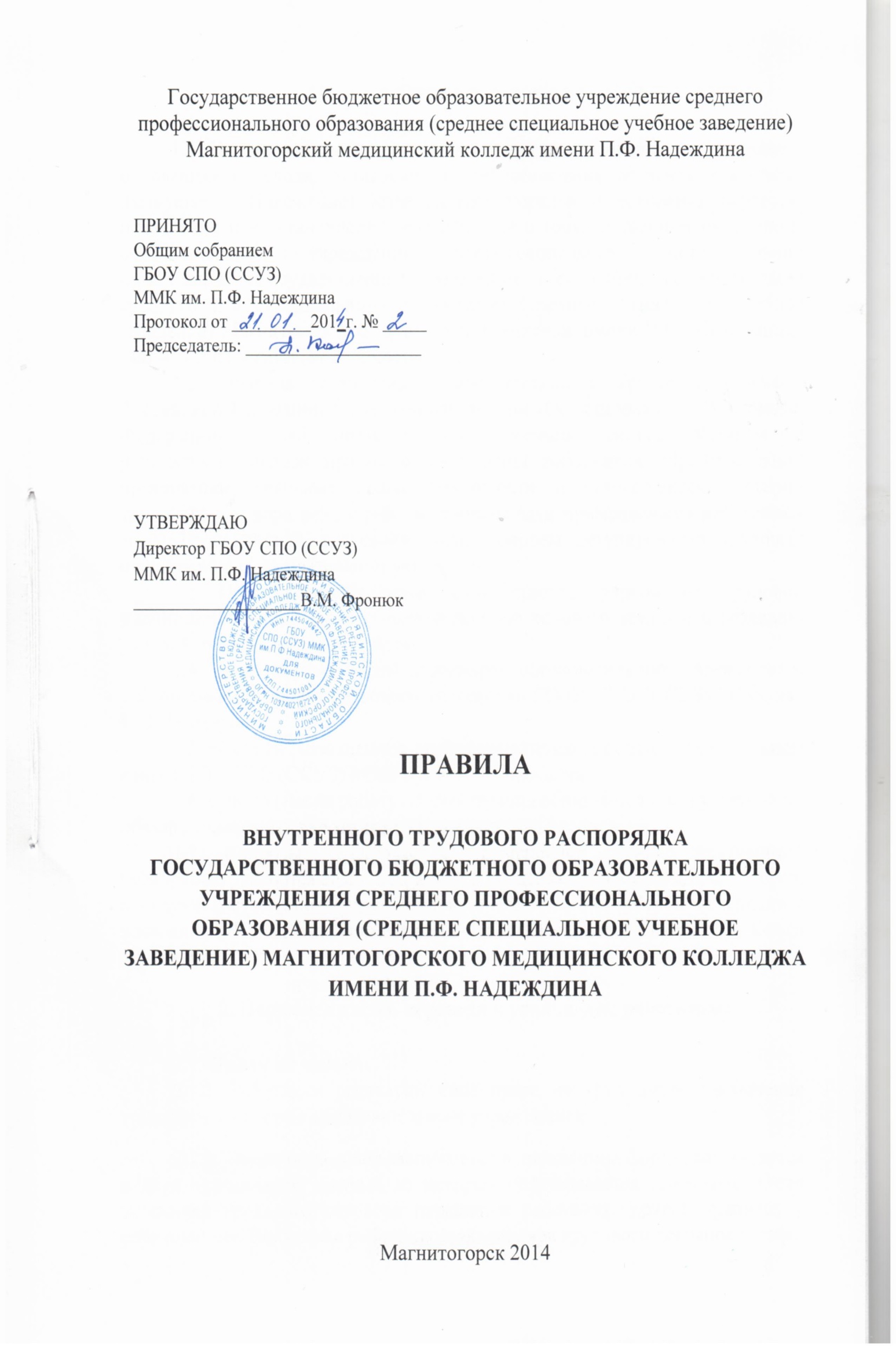 